Weyburn Lacrosse Fundraiser 2023This year all families affiliated with the Weyburn Lacrosse Association are being asked to participate in the Growing Smiles Fundraiser.  Fundraising helps us purchase new equipment and keep registration costs low for families.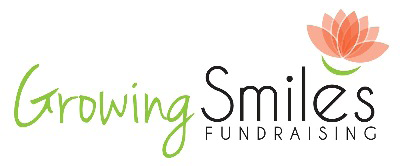 Start Date: Wednesday April 12, 2023Orders Due:  Wednesday April 26, 2023Order online:  https://weyburnlacrosse.growingsmilesfundraising.com/homePick up Day:  Wednesday May 10, 2023Requirement:  Each Player needs to sell a minimum of 15 plantsBuyout Option:  $75/playerThere will be a link that families can share for friends and family to purchase from.  Etransfer and Credit Cards are the only form of payment available.Etransfer to wlafundraiser2023@gmail.comIf you have any questions please reach out to Lindsay Hignett 306-861-8326PRIZES for TOP SELLER and TOP TEAM SALES!!Top Seller:  The top seller for the fundraiser will receive a pair of Warrior Lacrosse Gloves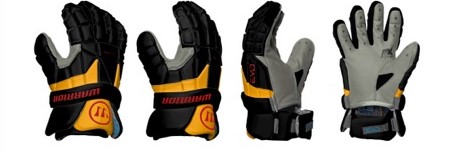 Top Team:  The Team that sells the most will receive a Pizza Hut Pizza Party!!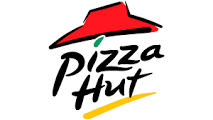 Thank you,Weyburn Lacrosse Association